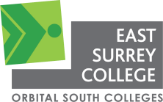 Self-Declaration Form for Additional Learning Support 2020/21You have indicated that you would like additional support with your studies.Please complete this form and email it back to als@esc.ac.uk1. Your details and what you are studying1. Your details and what you are studying1. Your details and what you are studying1. Your details and what you are studying1. Your details and what you are studying1. Your details and what you are studying1. Your details and what you are studying1. Your details and what you are studying1. Your details and what you are studying1. Your details and what you are studying1. Your details and what you are studying1. Your details and what you are studyingNameTelephone Number Telephone Number Telephone Number Date of BirthEmail Address Email Address Email Address What course are you on / have applied for?What course are you on / have applied for?What course are you on / have applied for?What course are you on / have applied for?What course are you on / have applied for?What course are you on / have applied for?2. Are you Studying English or Maths?2. Are you Studying English or Maths?2. Are you Studying English or Maths?2. Are you Studying English or Maths?2. Are you Studying English or Maths?2. Are you Studying English or Maths?2. Are you Studying English or Maths?2. Are you Studying English or Maths?2. Are you Studying English or Maths?2. Are you Studying English or Maths?2. Are you Studying English or Maths?2. Are you Studying English or Maths?English GCSE  (Click the box to select)                  English GCSE  (Click the box to select)                  English GCSE  (Click the box to select)                  English GCSE  (Click the box to select)                  English GCSE  (Click the box to select)                  English GCSE  (Click the box to select)                  English GCSE  (Click the box to select)                  Maths GCSE     (Click the box to select)                   Maths GCSE     (Click the box to select)                   Maths GCSE     (Click the box to select)                   Maths GCSE     (Click the box to select)                   Maths GCSE     (Click the box to select)                   English Functional Skills (Click the box to select)      What Level? English Functional Skills (Click the box to select)      What Level? English Functional Skills (Click the box to select)      What Level? English Functional Skills (Click the box to select)      What Level? English Functional Skills (Click the box to select)      What Level? English Functional Skills (Click the box to select)      What Level? English Functional Skills (Click the box to select)      What Level? Maths Functional Skills (Click the box to select)      What Level? Maths Functional Skills (Click the box to select)      What Level? Maths Functional Skills (Click the box to select)      What Level? Maths Functional Skills (Click the box to select)      What Level? Maths Functional Skills (Click the box to select)      What Level? 3. What Support did you have previously in class?3. What Support did you have previously in class?3. What Support did you have previously in class?3. What Support did you have previously in class?3. What Support did you have previously in class?3. What Support did you have previously in class?3. What Support did you have previously in class?3. What Support did you have previously in class?3. What Support did you have previously in class?3. What Support did you have previously in class?3. What Support did you have previously in class?3. What Support did you have previously in class?Teaching Assistant sitting with you in class?Teaching Assistant sitting with you in class?Teaching Assistant sitting with you in class?Teaching Assistant sitting with you in class?Teaching Assistant sitting with you in class?Teaching Assistant sitting with you in class?Teaching Assistant sitting with you in class?Teaching Assistant sitting with you in class?(Click the box to select)   (Click the box to select)   (Click the box to select)   (Click the box to select)   Teaching Assistant in class to help you and others?Teaching Assistant in class to help you and others?Teaching Assistant in class to help you and others?Teaching Assistant in class to help you and others?Teaching Assistant in class to help you and others?Teaching Assistant in class to help you and others?Teaching Assistant in class to help you and others?Teaching Assistant in class to help you and others?(Click the box to select)   (Click the box to select)   (Click the box to select)   (Click the box to select)   Or tell us about other support in class? Or tell us about other support in class? Or tell us about other support in class? Or tell us about other support in class? Or tell us about other support in class? Or tell us about other support in class? Or tell us about other support in class? Or tell us about other support in class? Or tell us about other support in class? Or tell us about other support in class? Or tell us about other support in class? Or tell us about other support in class? 4. Did you have Support out of class?4. Did you have Support out of class?4. Did you have Support out of class?4. Did you have Support out of class?4. Did you have Support out of class?4. Did you have Support out of class?4. Did you have Support out of class?4. Did you have Support out of class?4. Did you have Support out of class?4. Did you have Support out of class?4. Did you have Support out of class?4. Did you have Support out of class?If YES, tell us what support you had? If YES, tell us what support you had? If YES, tell us what support you had? If YES, tell us what support you had? If YES, tell us what support you had? If YES, tell us what support you had? If YES, tell us what support you had? If YES, tell us what support you had? If YES, tell us what support you had? If YES, tell us what support you had? If YES, tell us what support you had? If YES, tell us what support you had? 5. If you had Exam Concessions, click the box to tell us which: 5. If you had Exam Concessions, click the box to tell us which: 5. If you had Exam Concessions, click the box to tell us which: 5. If you had Exam Concessions, click the box to tell us which: 5. If you had Exam Concessions, click the box to tell us which: 5. If you had Exam Concessions, click the box to tell us which: 5. If you had Exam Concessions, click the box to tell us which: 5. If you had Exam Concessions, click the box to tell us which: 5. If you had Exam Concessions, click the box to tell us which: 5. If you had Exam Concessions, click the box to tell us which: 5. If you had Exam Concessions, click the box to tell us which: 5. If you had Exam Concessions, click the box to tell us which: Extra Time  Extra Time  A Prompt  A Prompt  A Prompt  Computer / Laptop  Computer / Laptop  Computer / Laptop  Computer / Laptop  Computer / Laptop  Computer / Laptop  Reading Pen A Reader     A Reader     A Scribe   A Scribe   A Scribe   Smaller Room        Smaller Room        Smaller Room        Smaller Room        Smaller Room        Smaller Room        Rest Breaks  Coloured Overlay                           What Colour? Coloured Overlay                           What Colour? Coloured Overlay                           What Colour? Coloured Overlay                           What Colour? Coloured Overlay                           What Colour? Modified Paper                                             What Colour? Modified Paper                                             What Colour? Modified Paper                                             What Colour? Modified Paper                                             What Colour? Modified Paper                                             What Colour? Modified Paper                                             What Colour? Modified Paper                                             What Colour? 5. Tick this box if you have an Education Health & Care Plan (EHCP)?                  If so, please send a copy to EHCP@esc.ac.uk 5. Tick this box if you have an Education Health & Care Plan (EHCP)?                  If so, please send a copy to EHCP@esc.ac.uk 5. Tick this box if you have an Education Health & Care Plan (EHCP)?                  If so, please send a copy to EHCP@esc.ac.uk 5. Tick this box if you have an Education Health & Care Plan (EHCP)?                  If so, please send a copy to EHCP@esc.ac.uk 5. Tick this box if you have an Education Health & Care Plan (EHCP)?                  If so, please send a copy to EHCP@esc.ac.uk 5. Tick this box if you have an Education Health & Care Plan (EHCP)?                  If so, please send a copy to EHCP@esc.ac.uk 5. Tick this box if you have an Education Health & Care Plan (EHCP)?                  If so, please send a copy to EHCP@esc.ac.uk 5. Tick this box if you have an Education Health & Care Plan (EHCP)?                  If so, please send a copy to EHCP@esc.ac.uk 5. Tick this box if you have an Education Health & Care Plan (EHCP)?                  If so, please send a copy to EHCP@esc.ac.uk 5. Tick this box if you have an Education Health & Care Plan (EHCP)?                  If so, please send a copy to EHCP@esc.ac.uk 5. Tick this box if you have an Education Health & Care Plan (EHCP)?                  If so, please send a copy to EHCP@esc.ac.uk 5. Tick this box if you have an Education Health & Care Plan (EHCP)?                  If so, please send a copy to EHCP@esc.ac.uk 6. Do you consider yourself to have any of the following?6. Do you consider yourself to have any of the following?6. Do you consider yourself to have any of the following?6. Do you consider yourself to have any of the following?6. Do you consider yourself to have any of the following?6. Do you consider yourself to have any of the following?6. Do you consider yourself to have any of the following?6. Do you consider yourself to have any of the following?6. Do you consider yourself to have any of the following?6. Do you consider yourself to have any of the following?6. Do you consider yourself to have any of the following?6. Do you consider yourself to have any of the following?DyslexiaDyslexiaDyslexiaASD / Asperger’sSpeech & Language NeedsSpeech & Language NeedsSpeech & Language NeedsSpeech & Language NeedsSpeech & Language NeedsSpeech & Language NeedsHearing / Vision ImpairmentHearing / Vision ImpairmentADHDADHDADHDDifficulty with mathsPhysical DisabilityPhysical DisabilityPhysical DisabilityPhysical DisabilityPhysical DisabilityPhysical DisabilityAdditional Pastoral NeedsAdditional Pastoral NeedsDo you have medical needs? Please tell us about them: Do you have medical needs? Please tell us about them: Do you have medical needs? Please tell us about them: Do you have medical needs? Please tell us about them: Do you have medical needs? Please tell us about them: Do you have medical needs? Please tell us about them: Do you have medical needs? Please tell us about them: Do you have medical needs? Please tell us about them: Do you have medical needs? Please tell us about them: Do you have medical needs? Please tell us about them: Do you have medical needs? Please tell us about them: Do you have medical needs? Please tell us about them: 7. Tell us what school you went to: 7. Tell us what school you went to: 7. Tell us what school you went to: 7. Tell us what school you went to: 7. Tell us what school you went to: 7. Tell us what school you went to: 7. Tell us what school you went to: 7. Tell us what school you went to: 7. Tell us what school you went to: 7. Tell us what school you went to: 7. Tell us what school you went to: 7. Tell us what school you went to: 8. To support you at College, is there anything else you would like to tell us?8. To support you at College, is there anything else you would like to tell us?8. To support you at College, is there anything else you would like to tell us?8. To support you at College, is there anything else you would like to tell us?8. To support you at College, is there anything else you would like to tell us?8. To support you at College, is there anything else you would like to tell us?8. To support you at College, is there anything else you would like to tell us?8. To support you at College, is there anything else you would like to tell us?8. To support you at College, is there anything else you would like to tell us?8. To support you at College, is there anything else you would like to tell us?8. To support you at College, is there anything else you would like to tell us?8. To support you at College, is there anything else you would like to tell us?